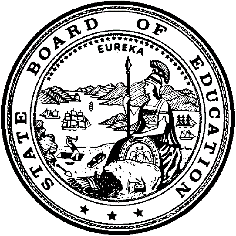 California Department of EducationExecutive OfficeSBE-005 (REV. 11/2017)General WaiverCalifornia State Board of Education
May 2023 Agenda
Item #W-02SubjectRequest by the Chico Unified School District for a waiver of portions of California Education Code Section 48660 to permit the Academy for Change community day school to serve students in grade six with students in grades seven through twelve, but no grade lower than grade six.Waiver Numbers12-12-2022Type of ActionAction, ConsentSummary of the Issue(s)Request by the Chico Unified School District (CUSD) for a waiver of portions of California Education Code (EC) Section 48660 to permit the Academy for Change (AFC) community day school (CDS) to serve students in grade six with students in grades seven through twelve, but no grade lower than grade six.Authority for WaiverEC Section 33050RecommendationApproval: NoApproval with conditions: YesDenial: NoThe California Department of Education recommends approval of this waiver with the following conditions:The AFC shall be permitted to serve students in grade six with students in grades seven through twelve, but no grade lower than grade six.Middle grade students—those in grades six through eight—enrolled in the AFC shall be educated separately from students in high school grades and shall not be educated in combination with students in high school grades.In accordance with EC Section 48661(b), the CUSD shall maintain its certification for the duration of this waiver on the basis of a two-thirds annual vote of the local governing board that satisfactory alternative facilities are not available for a CDS.Summary of Key IssuesGrade Spans – Requesting Grades Six through TwelveEC Section 48916.1(a) requires school districts to ensure that each of their expelled students be provided an educational program during the period of expulsion.EC Section 48660 provides that the governing board of a school district may establish one or more CDSs. EC Section 48660 also provides that a CDS may serve pupils in any of kindergarten and grades one to six, inclusive, or any of grades seven to twelve, inclusive, or the same or lesser included range of grades as may be found in any individual middle or junior high school operated by the school district.The CUSD, while a large urban district of 12,608 students, has been determined, through extensive use of other means of correction, to greatly limit enrollment in its CDS to serve a maximum of approximately 50 students at a time. Currently, 37 students are enrolled in the AFC, including 16 middle grade students and 21 high school students. Throughout the district, the CUSD serves students in the common structure of elementary (kindergarten through grade five), middle (grades six through eight), and high school (grades nine through twelve). The district does not expect more than a small number of sixth grade students to be enrolled in the AFC. This year, only one sixth grade student has been deemed in need of attendance in the AFC. CUSD states that it is not fiscally feasible to operate two CDSs, one for students in grades one through six, and a second for students in grades seven through twelve. Without this waiver, expelled sixth graders would have to be served outside of the district. At the same time, the CUSD recognizes its responsibility to ensure that educational placements are available for expelled and other high-risk students. Within the AFC, the middle grade and high school students are, and have always been, educated separately since the school was established in 2005.Safety MeasuresSafety measures to ensure that students from the middle grade and high school students enrolled in the AFC are supported and separated from each other, are as follows:The AFC middle grade and high school classes are fully separated from each other.The middle school teachers have experience teaching sixth grade students. The CUSD believes they could better serve the few sixth graders needing such an alternative placement if these students could remain within the district and receive supportive instruction, including a wide range of support services in the CDS with other middle school students.Bathroom breaks take place during a pre-determined time throughout each period, and middle grade student restroom breaks are separate from high school student restroom breaks. Each teacher has a specific timeframe within the period to release students, two at a time, to meet the campus supervisor at the locked restrooms where they are opened for those two students. No more than two students are ever allowed to use the restroom at the same time. The AFC classrooms are visible from the restrooms allowing the campus supervisor to watch students walk to and from the restrooms.All student movement, before, during and after school, involves an escort by various staff members and all staff carry radios for communication throughout the day. The campus is also monitored by a 1.0 full-time equivalent (FTE) school resource officer.A strong focus of the AFC campus is on mental health support and wrap around services for students as follows:Principal and assistant principalIntervention specialist available to assist students throughout the daySchool resource officer on campus four days a weekStudents see four teachers in a rotation throughout the school day plus 1.0 FTE special education teacher and one instructional paraprofessional for students with Individualized Education Programs and Section 504 PlansAccess to School Based Intervention Team (SBIT) members at any time; SBIT consists of three wellness counselors, two school counselors, a contracted licensed clinical social worker (LCSW), a targeted case manager, an intervention specialist, an administrator, .4 FTE of a school psychologist, and interns and volunteers from California State University, Chico (currently one intern and three volunteers. The amount of time varies according to their availability). The SBIT members support the entire alternative education campus and its four programs, the AFC included.Restorative practices in the classroom and as needed for student support individually and groupStudents can request a specific SBIT member through Google Form via Chromebooks and/or verbal in-person requestIndividual and/or group counseling available to all studentsReferrals to outside agencies for intensive support services through CareSolaceEquine Connections (horse therapy program) for students: SBIT members identify students via self, staff or family referrals to counselingStaff Equity Alliance to support students and familiesSocial emotional learning curriculum for studentsSelf-regulation workshops for staffPositive Behavioral Interventions and Supports In-school suspension classroom for “resets” and suspensionsNew Leaf Treatment Center curriculum for students suspended for substance related issuesBrief intervention curriculum facilitated by counselors or contracted LCSW for students suspended for substance related issues or requesting supportTobacco-Use Prevention Education support servicesStudent and staff garden to support students struggling to self-regulateLocal SupportThe local board voted unanimously to request this waiver. The Chico Unified Teachers Association supports the waiver through its president, Kevin Moretti. The California School Employees Association supports the waiver through its president, Lori Sullivan. The AFC School Site Council had no objections.Demographic Information:The CUSD has a student population of 12,608 students and is located in an urban setting in Butte County.Because this is a general waiver, if the State Board of Education (SBE) decides to deny the waiver, it must cite one of the seven reasons in EC Section 33051(a) available on the California Legislative Information web page at http://leginfo.legislature.ca.gov/faces/codes_displaySection.xhtml?lawCode=EDC&sectionNum=33051.Summary of Previous State Board of Education Discussion and ActionThe SBE has approved several previous waiver requests from unified school districts requesting authorization to permit a CDS to serve students in grades six through twelve, inclusive, allowing the district to serve all of its middle school students in need of CDS services when separate alternative facilities for the sixth grade students are not feasible.Fiscal AnalysisThere is no statewide fiscal impact of this waiver renewal and approval.Attachment(s)Attachment 1: Summary Table of Community Day School State Board of Education Waiver (1 page)Attachment 2: Chico Unified School District General Waiver Request 
12-12-2022 (2 pages). (Original Waiver request is signed and on file in the Waiver Office.)Attachment 1: Summary Table of Community Day School State Board of Education WaiverPortions of California Education Code (EC) Section 48660Created by California Department of EducationJanuary 25, 2023Attachment 2: Chico Unified School District
General Waiver Request 12-12-2022California Department of EducationWAIVER SUBMISSION - GeneralCD Code: 0461424Waiver Number: 12-12-2022Active Year: 2022Date In: 12/19/2022 4:05:54 PMLocal Education Agency: Chico UnifiedAddress: 1163 East Seventh St.Chico, CA 95928Start: 8/15/2022End: 6/30/2024Waiver Renewal: NoPrevious Waiver Number:Previous SBE Approval Date:Waiver Topic: Community Day SchoolsEd Code Title: Commingle Grade LevelsEd Code Section: Portions of Section 48660Ed Code Authority: 33050Education Code or CCR to Waive: Portions of Education Code Section 48660. A community day school may serve pupils in any of kindergarten and grades 1 to 6, inclusive, or any of grades 7 to 12, inclusive, or the same or lesser included range of grades as may be found in an individual middle or junior high school operated by the school district.Outcome Rationale: The Academy for Change (AFC) community day school has been located on the Fair View High School campus since 2005 and serves students in grades 7-12. The AFC would like to add sixth grade to follow the current model of our Chico Unified School District, which holds grades 6-8 in junior high school sites and grades 9-12 in high school sites.There are currently 16 junior high students and 21 high school students attending the AFC.The AFC has been successful in maintaining order and security throughout the campus, preventing harmful interactions between junior high and high school students. These two groups are always separated and will continue this separation with the addition of sixth grade.*Please see attachment.Student Population: 12608City Type: UrbanPublic Hearing Date: 12/14/2022Public Hearing Advertised: It was on the District Board Agenda, shared with the community and media.Local Board Approval Date: 12/14/2022Community Council Reviewed By: AFC School Site Council Community Council Reviewed Date: 12/7/2022Community Council Objection: NoCommunity Council Objection Explanation:Audit Penalty Yes or No: NoCategorical Program Monitoring: NoSubmitted by: Ms. Rocio FrenchPosition: Administrative Assistant, BusinessE-mail: rfrench@chicousd.org Telephone: 530-891-3000 x20111Bargaining Unit Date: 12/08/2022Name: California School Employees Association Chapter 110Representative: Lori SullivanTitle: PresidentPhone: 530-514-8268 Position: SupportComments:Bargaining Unit Date: 12/08/2022Name: Chico Unified Teachers AssociationRepresentative: Kevin MorettiTitle: PresidentPhone: 530-828-9803Position: SupportComments:WaiverNumberDistrict Name,Size of District, andLocal BoardApproval DatePeriod of RequestIf granted, this waiver will be "permanent"per EC Section 33501(b)Bargaining Unit Name and Representative,Date of Action,and PositionAdvisory Committee/Schoolsite Council Name,Date of Reviewand Any Objections12-12-2022Chico Unified School District12,608 students37 students in Academy for Change Community Day SchoolDecember 14, 20225-0 voteRequested:August 15, 2022throughJune 30, 2024Recommended:August 15, 2022throughJune 30, 2024NoChico Unified Teachers AssociationKevin Moretti,PresidentDecember 8, 2022SupportCalifornia School Employees Association Chapter 110
Lori Sullivan, PresidentDecember 8, 2022SupportAcademy for Change School Site CouncilDecember 14, 2022No Objections